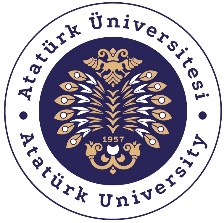 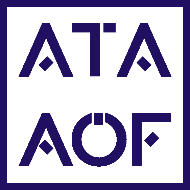 T.C.ATATÜRK ÜNİVERSİTESİ REKTÖRLÜĞÜAÇIK VE UZAKTAN ÖĞRETİM FAKÜLTESİ DEKANLIĞINA 				                                                EK-C2 Askerlik Durum Belgesi TalebiAskerlik Durum Belgesinin (EK- C2) düzenlenerek tarafıma gönderilmesi hususunda gereğini bilgilerinize arz ederim.                                                                                			Tarih:İmza:Not: 1.   Örgün öğretim ile birlikte Fakültemiz programına kayıtlı ya da kayıt yaptıracak erkek öğrencilerin askerlik işlemleri, örgün öğretimdeki statülerine göre öğrenim gördükleri fakülte tarafından yürütülecektir. Bu kapsamdaki yazılı belge taleplerine cevap verilmeyecektir.KİMLİK BİLGİLERİ (Lütfen tüm alanları doldurunuz)KİMLİK BİLGİLERİ (Lütfen tüm alanları doldurunuz)T.C. Kimlik NumarasıAdı ve SoyadıÖğrenci NumarasıBölümü / ProgramıTelefon / e-postaGüncel adres